Утверждаю: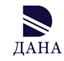 Генеральный директор ООО «ДАНА»____________________/Соколов И.А.«01» марта 2023 годаПРАВИЛА ПОСТАВКИ1. Общие условия1.1. Термины и определения:а) Договор – соглашение Поставщика и Покупателя о поставке товара, условия которого определяются- в настоящих Правилах (Далее – Правила поставки),- в Счёте на оплату.«Договор» означает любое условие или совокупность условий, установленных в указанных в настоящем подпункте документах. При расхождении условий по одному и тому же вопросу приоритет имеют условия, изложенные:- во-первых, в Счёте на оплату;- во-вторых, в Правилах поставки.Договор между Поставщиком и Покупателем заключается путём совершения Покупателем одного из следующих действий:- оплата выставленного Поставщиком Счёта;- подтверждение выставленного Поставщиком Счёта. Подтверждение Счёта происходит путём направления Поставщику на эл. адрес dana.steklo@bk.ru сообщения следующего содержания:«Счёт № 000 от 00.00.20__ года, на сумму 000 000,00 рублей, подтверждаю. С условиями о товаре, цене, сроках и условиях поставки согласен». б) Запуск товара в производство - означает подготовку материалов, необходимых для изготовления конкретного количества товара (нарезка стекла, зеркала, заказ комплектующих изделий, вскрытие герметика, формирование металлосодержащих рамок и т.д.) по Счёту, оплаченному или подтверждённому Покупателем.в) Товар – стеклопакеты, стеклоизделия с многослойными стёклами или с применением полимерных плёнок и другие изделия из стекла. Под товаром понимается все его количество по Счёту, оплаченному или подтверждённому Покупателем. Стороны осведомлены и согласны с тем, что вся поставляемая продукция не является готовым товаром, а представляет собой комплектующие изделия (материалы, сырье и полуфабрикаты на основе стекла), приобретаемые Покупателем для последующего формирования (создания) конечных изделий производственно-строительного назначения или иного использования в предпринимательской деятельности.г) Конфиденциальность* – означает, как минимум, то, что соглашение сторон по условиям, не опубликованным на сайте Поставщика, не подлежит разглашению третьим лицам без согласия другой стороны, а также то, что стороны предпримут все необходимые действия по недопущению посторонних (неуполномоченных) лиц к документообороту между собой, при этом предполагается, что лицо, подписавшее документ, допущено к документообороту и является полномочным представителем стороны. Сторона, не принявшая мер по конфиденциальности не вправе ссылаться на недействительность документа, исходящего от этой стороны, в том числе на отсутствие полномочий у представителя стороны. При этом способ передачи и получения документа (нарочным, по почте, по электронной почте, по факсимильной связи) не имеет значения. В случае возникновения спора между сторонами о недействительности указанных документов, в том числе из-за подписания документа неуполномоченным лицом, доказывание таких обстоятельств осуществляет сторона, заявившая об этом. Подобное доказывание возможно только в случае, если сторона, получившая документ, заведомо знала о его недействительности, в том числе о подписании документа неуполномоченным лицом.д) Документооборот* – при соблюдении конфиденциальности стороны могут обмениваться документами с использованием электронной почты. Документы, переданные посредством электронной почты, имеют равную юридическую силу с оригиналами документов с учётом следующих условий:- Указанные способы обмена документами применимы для любых документов (счета на оплату, акты сверок взаимных расчётов, сертификаты качества, письма, запросы, ответы, заявки, предложения, пояснения и т.д.), за исключением представляемых в оригинале: претензий, актов о качестве товара, товаросопроводительных документов, и иных бухгалтерских документов.- Документы передаваемые посредством электронной почты отправляются с электронных адресов и на электронные адреса, которые указаны в Счёте, оплаченном или подтверждённом Покупателем.- Любая из сторон вправе истребовать оригинал документа, полученного посредством электронной почты, а равно копию электронного документа, с оформлением копии на бумажном носителе и заверением подписью и печатью стороны, от которой исходит документ (далее – истребованный документ). Истребованные документы должны быть переданы нарочным или направлены заказной почтой незамедлительно после их истребования.*Примечание: после заключения Договора действие условий о конфиденциальности и документообороте между сторонами предполагается.1.2. Наименование, ассортимент, количество, цена, общая стоимость, условия оплаты, сроки и способ поставки Товара, указываются в Счёте, который подлежит оплате или подтверждению со стороны Покупателя.2. Стоимость и расчёт2.1. Общая сумма Договора (цена Договора) определяется суммарной стоимостью подлежащего поставке товара.2.2. Стоимость (цена) Товара устанавливается в Счёте, выставленном Поставщиком и оплаченном/подтверждённом Покупателем.2.3. В случае, если Стороны согласовали доставку Товара до склада Покупателя за счёт Поставщика, в стоимость Товара входит: стоимость погрузки Товара на складе Поставщика, перевозка Товара от склада Поставщика до склада Покупателя, один час ожидания разгрузки транспортного средства. Покупатель обязан своими силами и за свой счёт обеспечить разгрузку транспортного средства. При увеличении времени ожидания разгрузки транспортного средства, Покупатель, по требованию Поставщика, оплачивает штраф за простой, из расчёта 2 500 (Две тысячи пятьсот) рублей, за каждый полный час дополнительного ожидания разгрузки транспортного средства. 2.4. В случае, если Стороны согласовали доставку Товара до склада Покупателя за счёт Покупателя, в стоимость товара входит стоимость погрузки Товара на складе Поставщика. Стоимость перевозки Товара от склада Поставщика до склада Покупателя указывается в Счёте отдельной строкой и подлежит плате Покупателем. Покупатель обязан своими силами и за свой счёт обеспечить разгрузку транспортного средства в течение оного часа с момента его прибытия. При увеличении времени ожидания разгрузки транспортного средства, Покупатель, по требованию Поставщика, оплачивает штраф за простой из расчёта 2 500 (Две тысячи пятьсот) рублей, за каждый полный час дополнительного ожидания разгрузки транспортного средства. 2.5. В случае, если Стороны, в качестве способа поставки, согласовали самовывоз Товара со склада Поставщика, в стоимость Товара входит подача Товара до транспортного средства Покупателя.2.6. Условия расчёта Покупателя за Товар (аванс, предварительная оплата, отсрочка, рассрочка платежа) определяются в Счёте, оплаченном или подтверждённом Покупателем.2.7. Оплата товара производится в российских рублях по наличному и/или безналичному расчёту. Момент оплаты определяется датой поступления денежных средств на расчётный счёт или в кассу Поставщика.2.8. Цена неоплаченного в срок Товара может быть увеличена Поставщиком в одностороннем порядке. 3. Маркировка. Условия об отгрузке. Тара.3.1. Товар маркируется в соответствие с требованиями технических норм и ГОСТов.3.2. Поставка товара осуществляется транспортом Поставщика в место, обозначенное Покупателем (пункт доставки) или путём выборки товара Покупателем со склада Поставщика (самовывоз). Способ поставки указывается в Счёте.3.3. Срок поставки Товара указывается в Счёте.3.4. Конкретное время доставки определяется сторонами до начала доставки. Время разгрузки доставленного Поставщиком товара, включая время на изготовление (подписание) необходимых документов о приёмке товара (время ожидания) составляет один час, с момента уведомления Покупателя о прибытии транспорта в пункт доставки.3.5. При самовывозе погрузка Товара в транспортное средство и его выгрузка производятся Покупателем.При доставке товара транспортом Поставщика погрузка товара производится Поставщиком, а разгрузка Покупателем.Каждая сторона производит размещение и крепление товара самостоятельно на своем транспортном средстве.3.6. Товар поставляется Покупателю в многооборотной таре, а именно на универсальных транспортных пирамидах, предназначенных для транспортировки и хранения стекольной продукции (далее - пирамиды), которые являются собственностью Поставщика и не входят в стоимость товара.3.7. Порядок передачи во временное пользование и возврата многооборотной тары (далее – пирамид):3.7.1. Поставщик устанавливает в одностороннем порядке лимит пирамид, единовременно находящихся у Покупателя, о чем уведомляет Покупателя. При превышении лимита пирамид, отгрузка товара может быть приостановлена.3.7.2. Предельный срок нахождения пирамиды у Покупателя составляет 7 дней с момента получения товара Покупателем.3.7.3. Оценочная стоимость одной пирамиды составляет 40 000,00 (Сорок тысяч) рублей 00 копеек, в т. ч. НДС. Поставщик вправе потребовать Покупателя оплатить оценочную стоимость пирамиды до отгрузки товара.3.7.4. Пирамиды возвращаются Поставщику в том месте, в котором произошла их приемка Покупателем: при доставке – место разгрузки товара; при самовывозе – склад Поставщика.3.7.5. В случае просрочки возврата пирамид отгрузка товара может быть приостановлена. При просрочке возврата пирамид, Поставщик вывозит пирамиды со склада Покупателя за свой счет, согласовав с Покупателем дату и время вывоза пирамид. Поставщик вправе выставить Покупателю счет по возмещению транспортных расходов за вывоз пирамид, если Покупателем нарушен срок возврата пирамид Поставщику.3.7.6. Приёмка пирамид и их возврат производится по Актам (Приложение № 2 к настоящим Правилам поставки). В Актах указываются дефекты пирамид. Отсутствие таких указаний свидетельствует об исправности пирамид.3.7.7. За невозврат пирамид, за просрочку в возврате пирамид, за порчу пирамид Покупатель несет ответственность на основании настоящих Правил поставки.4. Приёмка товара4.1. Право собственности на товар, а также риск случайной гибели и повреждения товара переходит от Поставщика к Покупателю в момент подписания Покупателем Универсального передаточного документа.4.2. Приёмка товара по количеству и качеству осуществляется в пункте доставки при разгрузке, а при самовывозе - на складе Поставщика перед загрузкой товара на транспорт Покупателя.4.3. Товар считается принятым Покупателем (поставленным) с момента подписания Покупателем универсального передаточного документа (УПД). При передаче товара одновременно передаются документы, подтверждающие соответствие товара качеству.4.4. Количественная и качественная приёмка производится Покупателем в соответствии с инструкциями Госарбитража СССР о приёмке продукции (товаров) по количеству и качеству (№№ П-6, П-7), в части не противоречащей законодательству РФ и условиям Договора.4.6. Явные недостатки товара, которые могут быть обнаружены при его осмотре (отсутствие маркировки, несоответствие размеров, формулы стеклопакета, выход бутила и смещение дистанционных рамок сверх допусков, предусмотренных ГОСТом, инородные включения, расслоение триплекса), а также механические повреждения товара (сколы, трещины, царапины), должны быть отражены Покупателем с участием Поставщика в отдельном акте (Приложение №3 настоящий Правил).4.7. Претензии по явным недостаткам товара (кроме внешних механических повреждений) принимаются в течение 10 календарных дней с момента передачи товара. Недостатки товара могут быть подтверждены Покупателем при возврате товара на производство Поставщика либо при наличии фотографии, позволяющей однозначно определить недостаток. При этом претензии по поводу компенсации выезда монтажной бригады, доставки товара конечному потребителю и вывоза некачественного товара с объекта потребителя Поставщиком не принимаются.4.8. Претензии по механическим повреждениям (сколы, трещины, царапины), после подписания Покупателем Универсального передаточного документа Поставщиком не принимаются.4.9. Претензии на скрытые недостатки товара (которые невозможно обнаружить путём внешнего осмотра при приёмке), выявленные в процессе эксплуатации, принимаются Поставщиком в течение гарантийного срока, установленного на конкретный товар.4.10. При надлежащем оформлении приёмки товара и его недостатков (пункты 4.2.- 4.9. настоящих Правил) Поставщик за свой счёт и в согласованные с Покупателем сроки восполняет или заменяет такой товар, а при отсутствии маркировки – маркирует товар.4.11. Возврат товара, отказ от приёмки допускается только в отношении товаров, имеющих такие недостатки, как несоответствие ассортимента, механические повреждения, явные недостатки с соблюдением условий, указанных в п. 4.6., 4.7.5. Качество. Гарантия5.1. Качество товара подтверждается сертификатом качества (при условии обязательной сертификации товара). Товар в виде стеклопакета строительного назначения должен соответствовать ГОСТ 24866-2014. Иные виды товаров, не подпадающие под понятие стеклопакеты, должны отвечать соответствующим ГОСТам. Товары, на которые не установлен ГОСТ, должны соответствовать Техническим требованиям к продукции из стекла (Приложение № 1 к настоящим Правилам поставки).5.2. Поставщик устанавливает гарантию на Товар, согласно «Техническим требованиям к продукции из стекла» (Приложение № 1 к настоящим Правилам поставки). Срок гарантии начинается со дня приёмки товара Покупателем.5.3. Гарантия не распространяется (снимается):а) на товар, изготовленный из материала покупателя;б) на товар, специально приобретаемый покупателем с явными (видимыми) недостатками;в) на товар, недостатки которого возникли по вине Покупателя: механическое повреждение и ненадлежащее обращение с товаром; нарушение правил эксплуатации и монтажа товара;г) на неоплаченный товар;д) на товар, который утрачен Покупателем;е) на стеклоизделия, не подпадающие под ГОСТ, ТУ, СТО;ж) на товаре отсутствует информация, позволяющая идентифицировать товар или Поставщика.5.4. Для признания случая гарантийным, а, соответственно, для рассмотрения претензий по качеству, от Покупателя требуются соблюдение следующих условий:а) наличие заключённого между сторонами Договора;б) оригинал письменной претензии, направленной Поставщику в срок действия гарантии, с указанием требований и идентификационных признаков некачественного товара: наименование, размер, данные документа об отгрузке (товаросопроводительный документ), позиция товара в товаросопроводительном документе, наличие маркировки;в) оригинал Акта о недостатках товара по форме Приложения № 3 к настоящим Правилам поставки, с указанием его идентификационных признаков (подпункт б) настоящего пункта), а также номера и даты претензии. Акт о недостатках имеет юридическую силу для сторон при наличии доказательств обеспечения Покупателем Поставщику возможности участия в осмотре товара и составлении акта о недостатках. При несогласии стороны с позицией другой стороны, изложенной в акте, несогласная сторона вправе за свой счет и в разумный срок провести независимую экспертизу, с заблаговременным письменным уведомлением другой стороны о времени и месте ее проведения, с последующим отнесением расходов по ее проведению на виновную сторону. Результаты экспертизы могут быть оспорены только в суде.г) отсутствие указаний на явные недостатки товара, последствия которых устраняются на основании пунктов 4.5. – 4.8. настоящих Правил;д) наличие у Покупателя некачественного товара с маркировкой Поставщика5.5. Срок рассмотрения претензии по качеству – 10 дней со дня её получения. Срок рассмотрения претензии по качеству продляется на время проведения экспертизы качества товара. О результатах рассмотрения претензии Поставщик незамедлительно извещает Покупателя посредством электронной почты.6. Ответственность6.1. В случае нарушения обязательств по Договору стороны несут ответственность, предусмотренную Договором и законодательством РФ, действующим на момент заключения Договора.6.2. Ответственность за нарушение условий возврата пирамиды:6.2.1. При невозврате пирамид в сроки, установленные п. 3.7.2. настоящих Правил, Покупатель по требованию Поставщика обязан оплатить оценочную стоимость невозвращенных пирамид и штраф 10 000 рублей за каждую пирамиду. После оплаты оценочной стоимости пирамид Поставщик оформляет документы на передачу оплаченных пирамид в собственность Покупателя.6.2.2. За просрочку возврата пирамиды Покупатель по требованию Поставщика уплачивает неустойку в размере 500 рублей за каждый день просрочки.6.2.3. За порчу пирамиды Покупатель по требованию Поставщика уплачивает штраф 10 000 рублей и оценочную стоимость пирамиды.6.3. Оплата Покупателем сумм, указанных в пункте 6.2., производится в пятидневный срок после получения от Поставщика соответствующего письменного требования. При неоплате этих сумм Поставщик вправе приостановить поставку до момента оплаты.6.4. За просрочку оплаты Товара Покупатель уплачивает Поставщику по его требованию неустойку в размере 0,2% за каждый день просрочки от суммы просроченного платежа.6.6. Оплата договорной неустойки производится во внесудебном (добровольном) порядке в течение пяти банковских дней с даты получения виновной стороной счета на оплату неустойки. При несогласии стороны с размером неустойки оплате подлежит сумма, признаваемая этой стороной.6.7. В случае просрочки более 15 дней исполнения обязательств по оплате и поставке товара, Поставщик вправе:а) приостановить изготовление и/или поставку товара (части товара) до его оплаты;б) отказаться от поставки товара (части товара) без возмещения убытков Покупателю;в) отказаться от расчета с условием об отсрочке платежа и смешанного способа расчета и перейти на расчет на условиях предварительной оплаты товара;г) расторгнуть Договор в одностороннем внесудебном порядке без возмещения убытков Покупателю.6.8. Не выборка или не приемка товара Покупателем по неуважительным причинам (отсутствие полномочий на получение товара, не обеспечение погрузочно-разгрузочных работ, уклонение от оформления и/или выдачи товаросопроводительных документов, и т.д.), а также непосредственный отказ Покупателя от товара, как изготовленного, так и запущенного в производство, не освобождает Покупателя от оплаты товара и уплаты неустойки, если иное не будет согласовано сторонами.6.9. Не выбранный или не принятый Покупателем в срок товар и товар, от которого Покупатель отказался, поступает на хранение Поставщику. За нахождение товара на хранении Поставщик вправе потребовать от Покупателя возмещения расходов за хранение товара в размере 0,3% его стоимости за каждые сутки. Товар, поступивший на хранение, Покупатель вправе выбрать со склада Поставщика. Возможность доставки такого товара Покупателю согласовывается сторонами дополнительно. Срок хранения товара – 20 дней, после чего невостребованный товар поступает в распоряжение Поставщика без каких-либо отрицательных последствий для Поставщика и без каких-либо обязательств перед Покупателем по такому Товару.6.10. Заключая Договор, стороны осведомлены и согласны с тем, что поставляемый Товар не является готовым товаром, а представляет собой комплектующие изделия (материалы, сырье, полуфабрикаты), приобретаемые Покупателем для последующего формирования (создания) конечных изделий производственно-строительного назначения или иного использования в предпринимательской деятельности.6.11. При нарушении Поставщиком условия о количестве поставляемого Товара, размер ответственности Поставщика ограничивается стоимостью недопоставленного Товара.6.12. При нарушении Поставщиком условия о качестве Товара, размер ответственности Поставщика ограничивается стоимостью некачественного Товара.7. Обстоятельства непреодолимой силы7.1. Стороны освобождаются от ответственности за неисполнение или ненадлежащее исполнение своих обязательств по Договору, если это неисполнение явилось следствием непреодолимой силы, актов или действий государственных или местных органов власти и управления, при условии, что эти обстоятельства непосредственно повлияли на возможность исполнения сторонами своих обязательств по Договору. Под непреодолимой силой понимаются чрезвычайные и непреодолимые обстоятельства, которые стороны не могли ни предвидеть, ни предотвратить имеющимися в их распоряжении разумными средствами. В рамках Договора непреодолимой силой признаются, в частности, следующие события: гражданские волнения, землетрясения, наводнение, пожар, эпидемия, эмбарго, санкции, блокада, аварии на транспорте, объявленная или фактическая война и военные действия.7.2. Сторона, для которой создалась невозможность исполнения обязательств по Договору, обязана известить в письменной форме другую сторону о наступлении и прекращении вышеуказанных обстоятельств не позднее 10 календарных дней с момента их наступления и прекращения.7.3. Если эти обстоятельства будут длиться более трёх месяцев, каждая из сторон вправе аннулировать Договор при условии, что стороны вернут друг другу все материальные и денежные активы, полученные ими в связи с действием Договора.7.4. Стороны обязуются пересмотреть условия Договора в случае изменения законодательных и нормативных актов, существенно ухудшающих положение сторон по сравнению с их состоянием на момент заключения Договора, а также в случае, если вышеуказанные изменения законодательных и нормативных актов приводят стороны к дополнительным затратам времени и денежных средств.8. Разрешение споров8.1. Споры, вытекающие из Договора или в связи с ним, подлежат разрешению в Арбитражном суде  Самарской области с соблюдением претензионного досудебного порядка урегулирования споров.8.2. Срок рассмотрения письменной претензии 10 дней со дня её получения.9. Прочие условия9.1. С заключением Договора и с передачей товара не происходит передача Поставщиком Покупателю интеллектуальной собственности (результатов интеллектуальной деятельности и средств индивидуализации).9.2. Реорганизация стороны и/или смена наименования, смена руководителя или органов управления, изменение местонахождения, почтового адреса, реквизитов стороны не является основанием для прекращения или изменения условий Договора. Сторона, у которой наступили настоящие события, незамедлительно уведомляет об этом другую сторону. Риск неблагоприятных последствий, связанных с несоблюдением настоящего условия, лежит на стороне, нарушившей данное обязательство.9.3. Сторона считается надлежащим образом извещённой другой стороной о фактах, сведениях и обстоятельствах, имеющих отношение к Договору или в связи с ним, если выполнены условия передачи документа, предусмотренные настоящими Правилами поставки.9.4. По просьбе одной стороны до заключения Договора или раз в квартал другая сторона представляет заверенные последней копии документов:- протокол или решение (копии), приказ, подтверждающие полномочия руководителя;- доверенность на право заключения договора при заключении договора уполномоченным лицом организации;9.5. Не предоставление испрашиваемых документов даёт право просящей стороне после соответствующего предупреждения другой стороны приостановить обязательства по Договору до момента получения этих документов.9.6. Поставщик уведомляет Покупателя об изменениях в Правилах поставки путём размещения новой редакции Правил поставки на сайте http://dana-steklo.ru/.9.7. Договор между Поставщиком и Покупателем считается заключённым с момента совершения Покупателем действий, предусмотренных п. 1.1. настоящих Правил поставки и действует до полного исполнения Сторонами взаимных обязательств.Приложение:- Приложение № 1 «Технические требования к продукции из стекла»- Приложение № 2 «Форма Акта приёма-передачи пирамид/ Акта возврата пирамид»- Приложение № 3 «Форма Акта о недостатках Товара»Приложение № 1 к Правилам поставкиот «01» марта 2023 годаТЕХНИЧЕСКИЕ ТРЕБОВАНИЯ К ПРОДУКЦИИ ИЗ СТЕКЛАОБЛАСТЬ ПРИМЕНЕНИЯ Требования распространяются на готовые изделия для оценки их качества на территории заказчика и/или на территории завода ООО «ДАНА». Данные требования дополняют и уточняют ГОСТ 24866 «Стеклопакеты клееные. Технические условия», ГОСТ 30826 «Стекло многослойное. Технические условия», ГОСТ 30698 «Стекло закаленное. Технические условия».ВИЗУАЛЬНАЯ ОЦЕНКА КАЧЕСТВА ИЗДЕЛИЙ ИЗ СТЕКЛА2.1 Осмотр изделия проводят при условиях, указанных в соответствующем ГОСТ. Оценка наличия дефектов производится визуально для стекла или стеклопакета, находящегося в вертикальном положении с расстояния от 0,6 до 1,0 м при освещённости от 300 до 600 лк (см. табл. №1) при рассеянном дневном освещении или подобном ему искусственном (без прямого освещения). Изделия из стекла с покрытием осматривают с расстояния не менее 3 м. Контроль стекла с покрытием в отражённом свете осуществляется наблюдателем, осматривающим сторону, которая будет наружной стороной остекления. Контроль стекла с покрытием в проходящем свете осуществляется наблюдателем, находящимся со стороны стекла, которая будет располагаться с внутренней	стороны остекления. В ходе осмотра угол между нормалью к поверхности стекла и лучом света, который после отражения поверхностью или прохождения через стекло попадает в глаза наблюдателя, должен составлять не более 30º, как показано на рисунке №1. 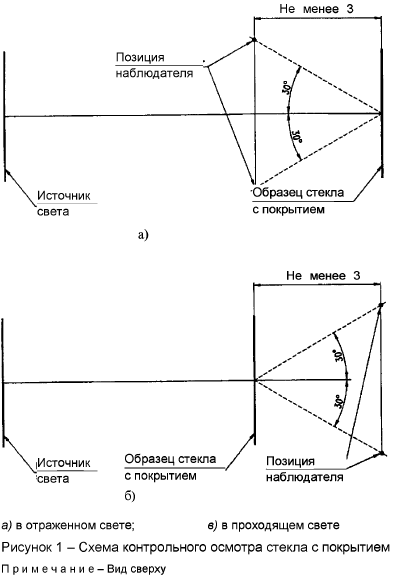 Таблица №1. Ориентировочные величины освещённости.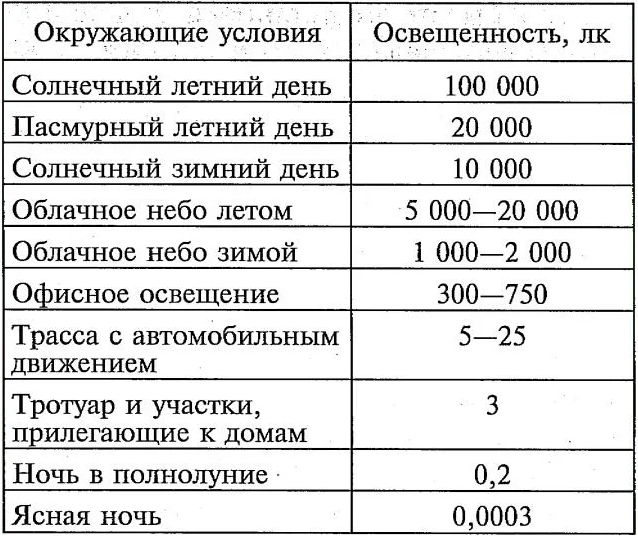 Осмотр листа изделия должен занимать не более 20 секунд.2.2 Дефекты, которые видны с заданного расстояния, подлежат дальнейшей количественной и качественной оценке (по размеру, количеству и т.д.), на основании которой принимается решение о соответствии изделия требованиям по качеству. Вся информация о дефектах должна быть указана в Акте приема-передачи. Отсутствие данной информации может быть основанием для отклонения претензий компанией ООО «ДАНА» и других требований, следующих из наличия таких повреждений.2.3 Дефекты, которые не видны с заданного расстояния, количественной и качественной оценке не подлежат и не учитываются при решении о соответствии изделия требованиям по качеству.2.4 Если в составе изделия есть стекло с покрытием, то пороки внешнего вида оценивают по ГОСТ 32562.1-2013 (EN 1096-1:2012) «Стекло с покрытием. Классификация».2.5 Приемлемость оптических искажений стекол в отраженном свете при архитектурном остеклении фасадов зданий должна определяться на основании полноразмерного, смонтированного на строительной площадке (далее Площадке), визуального образца-прототипа для каждого типа стеклопакетов.Такие физические явления как:• эффект интерференции,• анизотропиянаблюдаемые на прозрачной стеклянной поверхности в определенных условиях, являются естественными для стеклопакетов. Приемлемость визуальных эффектов, вызванных этими явлениями, должна определяться на основании полноразмерных, смонтированных на Площадке, визуальных образцов-прототипов. Несоответствующие критериям образца стеклоизделия будут признаны негодными. Если круглое разноцветное пятно видно при прямом взгляде на стеклопакет и приложив к нему палец и потянув в сторону, радужная зона переместится вслед за пальцем (такой дефект называют кольцом Ньютона), то данный дефект свидетельствует о том, что стекла во время изготовления пакета, либо его транспортировки «слиплись» и между ними нет газовой прослойки. Такие зоны становятся в окне мостиками холода, значительно снижают его энергоэффективность. Поэтому стеклопакеты с кольцами Ньютона считаются браком и должны быть отремонтированы за счет поставщика.2.6 Сколы на краях допускаются до 2 мм или 20% толщины стекла, в то время как отдельные сколы могут достигать 6мм. Трещины, даже незначительные, недопустимы и должны быть отмечены при получении.2.7 Разгерметизация - это такой дефект стеклопакета, при котором внутренне пространство теряет герметичность, что приводит к утечке газа и повышению влажности внутри стеклопакета. Визуальным признаком такого дефекта, является постоянное или периодическое появление конденсата внутри стеклопакета или воды, которая собирается внизу у основания стеклопакета.Согласно «Стандартных условий гарантии на стеклопакеты производства компании ООО «ДАНА»» производитель обеспечивает гарантию от разгерметизации на поставляемые стеклопакеты.Стандартный гарантийный период от разгерметизации на стеклопакеты составляет 5 лет.Гарантия от разгерметизации на стеклопакеты не прямоугольной формы составляет 2 года.Гарантия покрывает только те случаи, когда разгерметизация поставляемых стеклопакетов вызвана дефектами материалов или производственными процессами, которые произошли по вине ООО «ДАНА». Разгерметизация стеклопакета может также произойти по вине неправильного монтажа (неверно установлены подкладки и пр.). Претензии в данном случае в уже смонтированном в раму стеклопакете поставщик не принимает.В то же время, физическое явление, когда конденсат появляется на поверхностях стеклопакетарасположенных внутри помещения или снаружи здания является вполне естественным и происходит в моменты, когда влажность высокая, а температура стекла ниже, чем температура воздуха. Такой конденсат может быть легко удален сухим вытиранием.Появление конденсата на наружных поверхностях стеклопакета или неравномерное увлажнение поверхностей стекла не является дефектом и не покрывается гарантией ООО «ДАНА».2.8 В процессе эксплуатации стеклопакетов возможно присутствие оптического искажения «линзование».Данный эффект возникает при изгибе стекол в стеклопакете под воздействием температуры или давления. В герметичной конструкции стеклопакета отсутствует обмен газом с внешней средой. Стабильное состояние газа внутри стеклопакета действует только при температуре и давлении помещения в цехе изготовления конструкции. После изготовления стеклопакет монтируется на фасад, и он подвергается нагревам от солнца в летний период. Стекла стеклопакета нагреваются от солнечных лучей и нагревают газ внутри. Газ внутри стеклопакета начинает расширяться, увеличивается внутреннее давление на стекла, и они изгибаются наружу. В зимний период климатические воздействия создают обратный эффект. Газ внутри стеклопакета охлаждается, уменьшается в объеме и стекла под действием внешнего давления изгибаются вовнутрь стеклопакета. Чем больше зеркальность стекла, тем будет более заметен данный эффект. Проблема решается изготовлением стеклопакетов с более толстым наружным стеклом.Также данный дефект возникает при неправильном монтаже. Если при закреплении стеклопакета прижимной планкой приложить избыточное усилие, можно получить все тот же эффект линзования.В связи с вышеизложенным, претензии на дефект «линзование» в уже смонтированном в раму стеклопакете поставщик не принимает.Прогиб стёкол не должен превышать 1/250 наименьшей стороны или ½ ширины дистанционной рамки.2.9 Выступание первичного герметика внутрь камеры стеклопакета более 2 мм являются браком производителя. Если стеклопакет уже пытались монтировать или смонтирован на объекте, то поставщик не принимает претензии по данному дефекту. Данный дефект происходит при монтаже если стеклопакет толще посадочного места и при установке сильно зажимается по краям, в результате чего бутил выступает внутрь пакета. Также данный дефект может происходить в результате превышения температуры эксплуатации (см. п.6).ДОПОЛНИТЕЛЬНЫЕ ТЕХНИЧЕСКИЕ ТРЕБОВАНИЯ НА СТЕКЛОПАКЕТЫОсновные параметры, размеры и технические требования нормируются ГОСТ 24866-2014 за исключением требований, указанных в документе «ТЕХНИЧЕСКИЕ ТРЕБОВАНИЯ К ПРОДУКЦИИ ИЗ СТЕКЛА».Все методы контроля должны соответствовать ГОСТ 24866-2014.Если зона герметизации стеклопакета после его монтажа в конструкцию, согласно проектному решению, не закрывается рамными конструкциями, то, в случае наличия дефектов в зоне герметизации, они могут стать видимыми.При архитектурном остеклении фасадов зданий, если очищенная от покрытия кромка по периметру стекла не закрывается рамой, внешний вид качества удаления покрытия согласуется на образцах-прототипах отдельно для всех видов стекол в заказе (проекте).При снятии покрытия на кромке по периметру стекла для зоны герметизации возможно появление зон с просветами между покрытием и бутилом или, наоборот, возможны зоны, где бутил заходит на покрытие (рисунок №2). Допускается наличие видимых прозрачной или золотистой полосы вдоль дистанционной рамки шириной не более 2 мм, если иное не указано в договоре на изготовление стеклопакетов.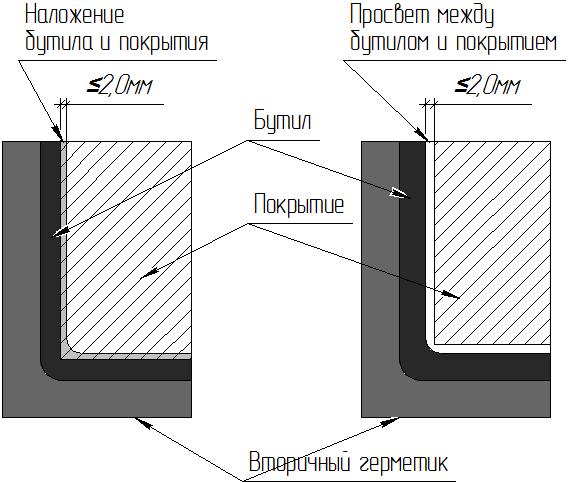 Рисунок № 2 - Дефекты внешнего вида при наложении или просвете между бутилом и покрытием.Допустимые отклонения дистанционной рамки (рамок) относительно параллельного прямого края стекла (волнистость рамки) указаны ниже для следующей длины кромки:< 2,5 м		 2 мм2,5 м – 3,5 м      3 мм> 3,5 м		 4 ммВолнистость рамки не должна превышать 2 мм на 500 мм длины кромки.На стыке отрезков дистанционной рамки не допускается зазор более 1 ммМеста окраски выступа («зуба») герметиком могут выглядеть неоднородно. В случае структурного остекления места сопряжения первичного и вторичного слоев герметизации могут выглядеть неоднородно по цвету герметика. Если длина и/или ширина стеклопакета более 2500 мм и одновременно общий вес стеклопакета равен или больше 1300 кг, то смещение стекол на опорной стороне (опорных сторонах) относительно друг друга не должно превышать 2,0 мм.Если в составе стеклопакета есть многослойное стекло, то при контроле смещения стёкол по опорной стороне стеклопакета щупом контролируют зазор между измерительной поверхностью угольника и кромкой того стекла в многослойном стекле, которое расположено ближе к измерительной поверхности угольника (рисунок №3, р-р «а»).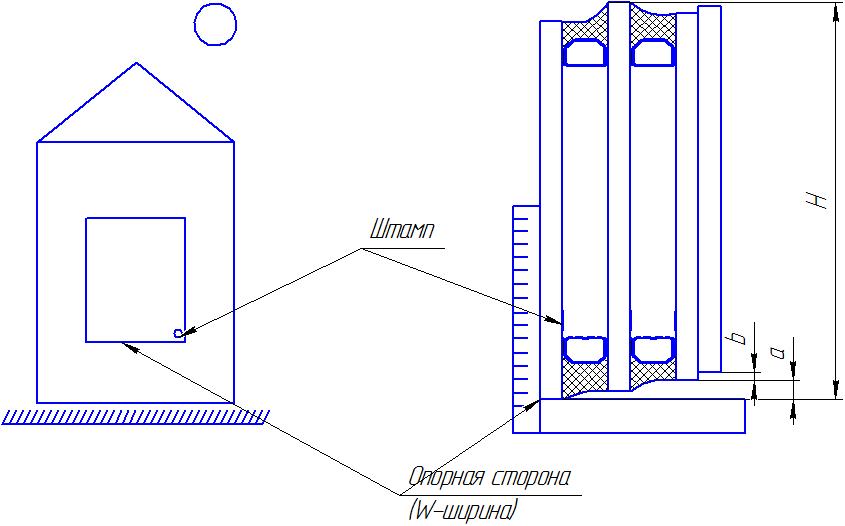 Рисунок №3 – Контроль смещения стёкол по опорной стороне стеклопакетаДля закаленного стекла и ламинированного закалённого стекла должны выполнятся следующие требования:- дефект типа "роликовая волна" для всех видов термообработанных стекол:толщиной до 5 мм включ. - не более 0,7 мм на длину 300 мм,толщиной долее 5 мм – не более 0,5 мм на длину 300 мм.- общее отклонение от плоскостности стекла:  толщиной до 5 мм включ. - не более 5 мм на длину 1000 мм,  толщиной долее 5 мм – не более 4 мм на длину 1000 мм.Данный дефект неизбежно возникает на закалённых стёклах, т.к. в процессе термообработки стекло катается на керамических валах и нагревается до температуры, когда оно начинает размягчаться. В результате чего стекло приобретает форму волны. В процессе производства образовавшийся дефект «роликовая волна» практически не видим, но когда стекло установлено на фасад, то этот дефект может стать визуально заметен.Степень выраженности данного дефекта зависит от следующих факторов:расстояния от стекла до наблюдателя;расстояния до объекта, который отражается в стекле;степени рефлективности стекла;угла осмотра;формы отражаемых объектов (облака, деревья, небо или строгие геометрические формы);величины «роликовой волны»;направления «роликовой волны» на отдельных стёклах;соблюдения одного направления «роликовой волны» на фасаде на разных стёклах.На этапе производства мы можем влиять на факторы 6,7,8.Следует заметить, что направление «роликовой волны» параллельно горизонту (параллельно опорной стороне см. Рис. 4) является более предпочтительным, т.к. линия взгляда не пересекает линии «роликовой волны» при перемещении наблюдателя (например, при ходьбе по улице) и поэтому искажения отражённых предметов кажутся менее выраженными, чем при вертикальном расположении линий «роликовой волны».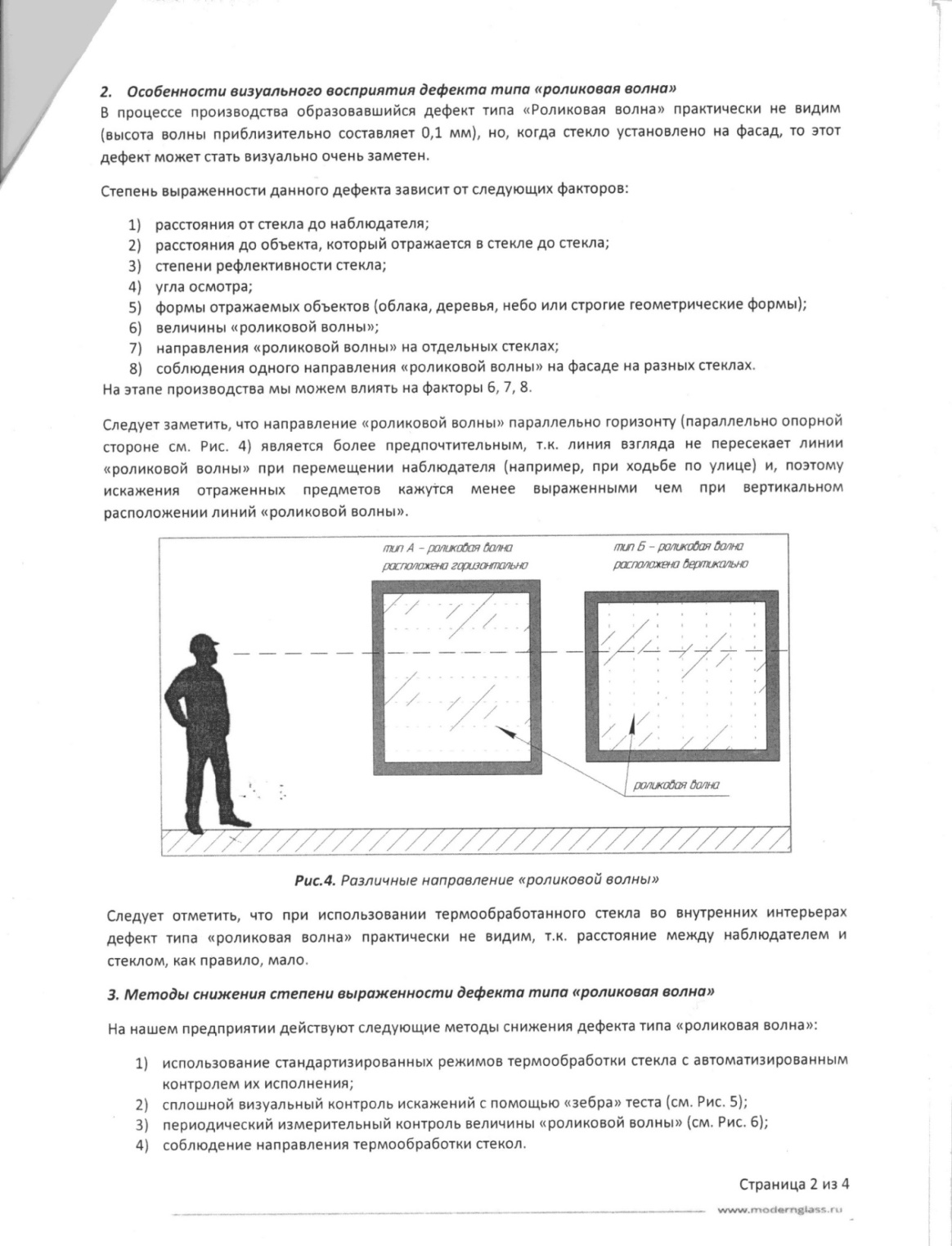 Следует отметить, что при использовании термообработанного стекла во внутренних интерьерах, дефект типа «роликовая волна» практически не видим, т.к. расстояние между наблюдателем и стеклом, как правило, мало.Выбор и соблюдение направления термообработки.Согласование направления термообработки на изделиях, предназначенных для использования во внутренних интерьерах, не требуется.Согласование направления термообработки на изделиях для применения на фасаде между заказчиком и производителем происходит как показано в таблице 2.Таблица 2. Способ согласования направления термообработки с заказчиком.Ограничения при термообработке прямоугольных заготовок:Стекло не может быть уложено в печь закалки с соблюдением требования «ширина параллельна валам», т.к. ширина изделия больше максимальной ширины печи закалки 2440 мм.Стекло не может быть уложено в печь закалки с соблюдением требования «ширина параллельна валам», т.к. его высота менее 600 мм (иначе искажения из-за краевых зон будут неприемлемыми).Отклонения от плоскостности стеклопакетов определяют по методике ГОСТ 32557-2013 (раздел 11).При заполнении воздушной камеры стеклопакета наполнителем аргон, отверстия в дистанционной рамке глушатся с наружной стороны во избежание утечки аргона, внутренние отверстия в стеклопакете не глушатся.Характерные значения стеклопакетов, такие как звукоизоляция, теплопроводность и коэффициент пропускания видимого света, подтверждаются опытным путем в сертифицированных испытательных центрах на тестовых образцах. Иные размеры и комбинации стеклопакетов в спецификациях, типы установки и внешние воздействия могут привести к различиям в указанных значениях и оптических показаниях.САМОРАЗРУШЕНИЕ ТЕРМИЧЕСКИ ЗАКАЛЕННОГО СТЕКЛАТермически закаленному стеклу присущ риск самопроизвольного разрушения, вызванного включениями в стекле, например, сульфида никеля (NiS).Присутствие таких включений никоим образом не может считаться дефектом стекла.Компания «ДАНА» уведомляет о том, что при современных технологиях производства стекла невозможно полностью устранить риск включения в стекло сульфида никеля или кремниевых частиц. Таким образом, гарантия от самопроизвольного разрушения закаленного стекла не предоставляется. Для уменьшения риска самопроизвольного разрушения закаленного стекла компания «ДАНА» рекомендует проводить Heat Soak Test.Heat Soak Test (HST) – тест ускоренного старения. Предназначен для предотвращения спонтанного самопроизвольного разрушения закаленного стекла. Закаленное стекло помещают в специальную печь и выдерживают при определенной температуре. Это приводит к тому, что подавляюще большинство стекол, подверженных риску спонтанного разрушения, рассыпаются в камере тестирования. Риск спонтанного разрушения закаленного термовыдержанного, то есть прошедшего HST, стекла в связи с наличием доказанного критического количества включений сульфида никеля, должен быть не более одного разрушения на 400 т закаленного термовыдержанного натрий-кальций-силикатного стекла (ГОСТ EN 14179-2015 п.3.2).ХРАНЕНИЕ крупногабаритных СТЕКЛОПАКЕТОВУсловия хранения крупногабаритных стеклопакетов (стеклопакетов формата джамбо и более) должны соответствовать ГОСТ 24866-2014 «Стеклопакеты клееные. Технические условия» и ГОСТ 32530-2013 «Стекло и изделия из него. Маркировка, упаковка, транспортирование, хранение».5.1	Хранение стеклопакетов в складских или производственных помещенияхСтеклопакеты должны храниться у изготовителя и потребителя в закрытых сухих отапливаемых помещениях в распакованном виде. В распакованном виде изделия хранят на пирамидах или стеллажах в вертикальном или наклонном положении в соответствии с рисунком 1 ГОСТ 32530-2013 «Стекло и изделия из него. Маркировка, упаковка, транспортирование и хранение» так, чтобы исключалась возможность их смещения относительно друг друга. Пирамиды или стеллажи должны быть установлены на ровной горизонтальной поверхности с твёрдым основанием.Запрещается опирать изделия или тару с изделиями на стены, колонны и другие, не предназначенные для этого опоры.Стеклопакеты необходимо переносить в вертикальном положении, углы и торцы стекол следует оберегать от ударов. Запрещается опирать стеклопакеты на углы и ставить на жесткое основание.Изделия должны быть разделены прокладочными материалами, не содержащими царапающих включений и не повреждающими изделия, так, чтобы исключить непосредственное соприкосновение изделий друг с другом и обеспечить вентиляционный зазор между стёклами во избежание их выщелачивания. Для крупногабаритных стеклопакетов в качестве прокладочного материала применяют гофрокартон или пенопластовые «джамбо-прокладки». Прокладочный материал должен быть сухим.Температура в помещении для хранения изделий должна быть не менее 10 °C, относительная влажность воздуха - не более 70%.При хранении изделия следует защищать от механических и термических воздействий, атмосферных осадков, прямого солнечного света, влаги и агрессивных веществ.В помещении для хранения не должны находиться материалы и вещества, которые могут вызвать повреждение изделий (кислоты, щелочи, соли, органические растворители, краски, лаки, строительные растворы и др.).Для предотвращения смещения или опрокидывания стеклопакеты должны крепиться к пирамиде (привалу) упаковочными лентами либо стяжными ремнями с прокладыванием картонными уголками под ними в местах их соприкосновения с кромкой стекла. Для исключения повреждения стекла замки упаковочных лент либо храповые механизмы стяжных ремней не должны прилегать непосредственно к поверхности стекла.В случае поставки изделий из стекла на транспортных пирамидах необходимо сразу после выгрузки с автотранспорта удалить упаковочные ленты поставщика стеклоизделий и закрепить стеклоизделия к пирамиде (привалу) упаковочными лентами либо стяжными ремнями. При этом натяжение упаковочной ленты или ремня при хранении стеклоизделий должно быть значительно слабее их натяжения при упаковке для дальнейшей транспортировки.При проведении сварочных работ и резке металла стеклопакеты следует защищать от попадания на них раскалённых частиц металла. При хранении стеклопакетов не допускается:- их взаимное касание и касание о твёрдые предметы;- протирание твёрдыми материалами и материалами, содержащими царапающие включения;- удары твёрдыми предметами;- очистка сухого стекла без подачи смывающей жидкости;- длительное присутствие влаги и загрязнений на поверхности стекла и торцевой части стеклопакета;- резкие перепады температур;- увлажнение прокладочных материалов;- эксплуатация в агрессивной среде.5.2	Хранение стеклопакетов на открытых складских и строительных площадкахПри вынужденном хранении стеклоизделий вне складского помещения заказчик самостоятельно несёт риски по утрате качества стеклопакетов вследствие нарушения условий их хранения.В случае хранения изделий из стекла на открытой площадке мы рекомендуем обеспечить их защиту от атмосферных осадков, в том числе увлажнения прокладочного материала, и прямого солнечного света, например, укрывать изделия из стекла плотным непромокаемым материалом либо соорудить навес над пирамидами (привалами). Если хранение будет длительным, то необходимо будет обеспечить вентиляционный зазор между стеклом и укрывным материалом.На пирамиду или привал стеклопакеты следует устанавливать с соблюдением всех условий, указанных в п.5.1 данного документа.Открытые площадки, предназначенные для использования в качестве склада временного хранения, должны быть расположены на расстоянии от проездных путей и строящегося здания, обустроены и оборудованы таким образом, чтобы обеспечить сохранность изделий из стекла и исключить доступ к ним посторонних лиц.ТЕМПЕРАТУРА ЭКСПЛУАТАЦИИ СТЕКЛОПАКЕТОВПри эксплуатации стеклопакетов температура воздуха внутри помещений рекомендуется не ниже 5°C и не выше 30°C (ГОСТ 24866-2014, п.9.10 и 9.14).Система остекления должна быть спроектирована, изготовлена и эксплуатироваться таким образом, чтобы компоненты стеклопакета и прилегающие к нему материалы и/или пространство не нагревались выше 80 °C.Нарушение рекомендуемых температурных режимов эксплуатации стеклопакета, его компонентов и материалов может привести к слипанию стёкол, нарушению герметизирующих слоёв стеклопакета и их адгезии со стеклом (с последующей разгерметизацией стеклопакета, коррозией покрытия на стекле и т.д.), выступанию герметика в видимую зону межстекольного пространства, выделению летучих веществ из компонентов стеклопакета в его камеру и др.В таблице ниже указаны справочные значения максимально допустимых температур при эксплуатации для типовых материалов в составе стеклопакета (за более детальной информацией следует обратиться непосредственно к производителю материалов). ГАРАНТИЙНЫЕ ОБЯЗАТЕЛЬСТВАКомпания «ДАНА» изготавливает стеклопакеты в соответствии заявке, предоставленной Заказчиком. Консультации со стороны компании «ДАНА» по формуле стеклопакетов носят исключительно рекомендательный характер.Выбор конструкции стеклопакета осуществляется Заказчиком (проектировщиком), при этом Заказчик (проектировщик) несёт ответственность за соответствие выбранной формулы требованиям ГОСТ 24866-2014 п.9 и другим нормативным документам.В том числе Заказчик несёт ответственность за то, что в реальных условиях эксплуатации температура на элементах конструкции стеклопакета не будет превышать 80 0С (максимально допустимая температура эксплуатации элементов в составе стеклопакета).  Компания «ДАНА» не несёт ответственности и не принимает на себя никаких обязательств по возмещению ущерба за дефекты стеклопакетов, в том числе фоггинг, разгерметизацию, разрушение стекла, возникшие по причине превышения температурного режима эксплуатации стеклопакетов, ветровых, температурных нагрузок, перепадов давления и других эксплуатационных нагрузок, возникающих из-за условий эксплуатации в конкретных строительных конструкциях.Компания «ДАНА» не несёт ответственности и не принимает на себя никаких обязательств по возмещению ущерба за дефекты стеклопакетов, возникшие вследствие нарушения условий хранения согласно ГОСТ 24866-2014 и ГОСТ 32530-2013.Компания «ДАНА» не принимает на себя никаких обязательств по возмещению ущерба в связи с самопроизвольным разрушением закаленного стекла, вне зависимости от проведения /не проведения Heat Soak Test.Приложение № 2 к Правилам поставкиот «01» марта 2023 годаФОРМААКТА ПРИЁМА-ПЕРЕДАЧИ ПИРАМИД/ АКТА ВОЗВРАТА ПИРАМИД--------------------------------------------------------------------------------------------------------------------------------------------Приложение № 3 к Правилам поставкиот «01» марта 2023 годаАКТ О НЕДОСТАТКАХ ТОВРА(форма) «_____ »_____________2022 годаПокупатель __________________________________________________Ф.И.О. представителя Покупателя:______________________________________________________________действующий на основании приказа, доверенности № __________от __________________________________Поставщик: ООО «ДАНА»Ф.И.О. представителя Поставщика, ______________________________________________________________действующий на основании доверенности № __________от _________________________________________,составили и подписали настоящий документ о том, что в отношении следующего Товара зафиксированы следующие дефекты (недостатки):Итого забраковано и возвращено:Настоящий Акт о недостатках Товара является основанием для перепроверки дефектного товара компетентной комиссией Поставщика и вынесения окончательного решения по наличию дефектов. Подписи сторон:От Покупателя                                                                   От Поставщика_______________(____________________)                    ________________(____________________)Параметры изделийСпособ определения направления термообработкиИзделия имеют фигурную форму.Заказчик указывает направление «роликовой волны» на своих чертежах, т.к. ориентация таких изделий на фасаде может быть неочевидной. Изделия имеют прямоугольную форму и нет ограничений по габаритам при термообработке.В заказе первым размером указывается ширина изделия, вторым его высота (в соответствии с тем, как изделие будет установлено на объекте). «Роликовая волна» при этом должна быть расположена параллельно ширине изделия. Дополнительного согласования не требуется.Изделия имеют прямоугольную форму и есть ограничения по габаритам при термообработке.Заказчик указывает и согласовывает направление «роликовой волны» при подаче заявки.МатериалМаксимально допустимая температураБутиловый герметик80°CПолисульфидный двухкомпонентный герметик80°CСиликоновый герметик120°C - 140°CПлёнки для многослойных стёкол80°CМеталлические дистанционные рамки80°CПрочие дистанционные рамки 60°C - 70°CАкт приема-перадачи пирамид № ____Акт приема-перадачи пирамид № ____Акт приема-перадачи пирамид № ____Акт приема-перадачи пирамид № ____Акт приема-перадачи пирамид № ____Акт приема-перадачи пирамид № ____Акт приема-перадачи пирамид № ____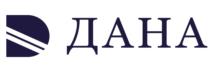 согласно УПД на отгрузку ГП № ___ от ______согласно УПД на отгрузку ГП № ___ от ______согласно УПД на отгрузку ГП № ___ от ______согласно УПД на отгрузку ГП № ___ от ______согласно УПД на отгрузку ГП № ___ от ______согласно УПД на отгрузку ГП № ___ от ______согласно УПД на отгрузку ГП № ___ от ______Поставщик: ДАНА ООО, адрес: 446433, Самарская область, г.Кинель, переулок Коллективный, д.12, литера В2, комната 53Поставщик: ДАНА ООО, адрес: 446433, Самарская область, г.Кинель, переулок Коллективный, д.12, литера В2, комната 53Поставщик: ДАНА ООО, адрес: 446433, Самарская область, г.Кинель, переулок Коллективный, д.12, литера В2, комната 53Поставщик: ДАНА ООО, адрес: 446433, Самарская область, г.Кинель, переулок Коллективный, д.12, литера В2, комната 53Поставщик: ДАНА ООО, адрес: 446433, Самарская область, г.Кинель, переулок Коллективный, д.12, литера В2, комната 53Поставщик: ДАНА ООО, адрес: 446433, Самарская область, г.Кинель, переулок Коллективный, д.12, литера В2, комната 53Поставщик: ДАНА ООО, адрес: 446433, Самарская область, г.Кинель, переулок Коллективный, д.12, литера В2, комната 53Поставщик: ДАНА ООО, адрес: 446433, Самарская область, г.Кинель, переулок Коллективный, д.12, литера В2, комната 53Поставщик: ДАНА ООО, адрес: 446433, Самарская область, г.Кинель, переулок Коллективный, д.12, литера В2, комната 53Поставщик: ДАНА ООО, адрес: 446433, Самарская область, г.Кинель, переулок Коллективный, д.12, литера В2, комната 53Поставщик: ДАНА ООО, адрес: 446433, Самарская область, г.Кинель, переулок Коллективный, д.12, литера В2, комната 53Покупатель: ______________________ адрес:__________________________________________________________________ Покупатель: ______________________ адрес:__________________________________________________________________ Покупатель: ______________________ адрес:__________________________________________________________________ Покупатель: ______________________ адрес:__________________________________________________________________ Покупатель: ______________________ адрес:__________________________________________________________________ Покупатель: ______________________ адрес:__________________________________________________________________ Покупатель: ______________________ адрес:__________________________________________________________________ Покупатель: ______________________ адрес:__________________________________________________________________ Покупатель: ______________________ адрес:__________________________________________________________________ Покупатель: ______________________ адрес:__________________________________________________________________ Покупатель: ______________________ адрес:__________________________________________________________________ 1. Поставщик передал покупателю тару в следующем составе:1. Поставщик передал покупателю тару в следующем составе:1. Поставщик передал покупателю тару в следующем составе:1. Поставщик передал покупателю тару в следующем составе:1. Поставщик передал покупателю тару в следующем составе:1. Поставщик передал покупателю тару в следующем составе:1. Поставщик передал покупателю тару в следующем составе:1. Поставщик передал покупателю тару в следующем составе:1. Поставщик передал покупателю тару в следующем составе:1. Поставщик передал покупателю тару в следующем составе:1. Поставщик передал покупателю тару в следующем составе:№ п/пНаименование, характеристикаНаименование, характеристикаЕд. изм.Цена за ед.Кол-во тары с отгруженной продукциейКол-во тары с отгруженной продукциейКол-во тары с отгруженной продукциейСрок возврата тарыСумма, подлежащая возврату в случае утери, порчи или невозврата тары (Руб.)Сумма, подлежащая возврату в случае утери, порчи или невозврата тары (Руб.)1шт.01110,000,00ИТОГО:ИТОГО:ИТОГО:ИТОГО:ИТОГО:1110,000,002. Тара на момент передачи находится в исправном состоянии.2. Тара на момент передачи находится в исправном состоянии.2. Тара на момент передачи находится в исправном состоянии.2. Тара на момент передачи находится в исправном состоянии.2. Тара на момент передачи находится в исправном состоянии.2. Тара на момент передачи находится в исправном состоянии.2. Тара на момент передачи находится в исправном состоянии.2. Тара на момент передачи находится в исправном состоянии.2. Тара на момент передачи находится в исправном состоянии.2. Тара на момент передачи находится в исправном состоянии.2. Тара на момент передачи находится в исправном состоянии.3. За переданную тару имущественную ответственность несёт Покупатель. Имущественная ответственность за переданное имущество наступает в случае его утери, повреждения или невозврата.3. За переданную тару имущественную ответственность несёт Покупатель. Имущественная ответственность за переданное имущество наступает в случае его утери, повреждения или невозврата.3. За переданную тару имущественную ответственность несёт Покупатель. Имущественная ответственность за переданное имущество наступает в случае его утери, повреждения или невозврата.3. За переданную тару имущественную ответственность несёт Покупатель. Имущественная ответственность за переданное имущество наступает в случае его утери, повреждения или невозврата.3. За переданную тару имущественную ответственность несёт Покупатель. Имущественная ответственность за переданное имущество наступает в случае его утери, повреждения или невозврата.3. За переданную тару имущественную ответственность несёт Покупатель. Имущественная ответственность за переданное имущество наступает в случае его утери, повреждения или невозврата.3. За переданную тару имущественную ответственность несёт Покупатель. Имущественная ответственность за переданное имущество наступает в случае его утери, повреждения или невозврата.3. За переданную тару имущественную ответственность несёт Покупатель. Имущественная ответственность за переданное имущество наступает в случае его утери, повреждения или невозврата.3. За переданную тару имущественную ответственность несёт Покупатель. Имущественная ответственность за переданное имущество наступает в случае его утери, повреждения или невозврата.3. За переданную тару имущественную ответственность несёт Покупатель. Имущественная ответственность за переданное имущество наступает в случае его утери, повреждения или невозврата.3. За переданную тару имущественную ответственность несёт Покупатель. Имущественная ответственность за переданное имущество наступает в случае его утери, повреждения или невозврата.Подписи сторон:Подписи сторон:Подписи сторон:Подписи сторон:Подписи сторон:Подписи сторон:Подписи сторон:Подписи сторон:Подписи сторон:Подписи сторон:Подписи сторон:Поставщик: ДАНА ОООПоставщик: ДАНА ОООПоставщик: ДАНА ОООПоставщик: ДАНА ОООПоставщик: ДАНА ОООПоставщик: ДАНА ОООПоставщик: ДАНА ОООПоставщик: ДАНА ОООПоставщик: ДАНА ОООПоставщик: ДАНА ОООПоставщик: ДАНА ОООСоколов И.А.Соколов И.А.Соколов И.А.Соколов И.А.Соколов И.А.Соколов И.А.Соколов И.А.Соколов И.А.М.П.М.П.М.П.М.П.М.П.М.П.М.П.М.П.М.П.М.П.М.П.Покупатель: _____________Покупатель: _____________Покупатель: _____________Покупатель: _____________Покупатель: _____________Покупатель: _____________Покупатель: _____________Покупатель: _____________Покупатель: _____________Покупатель: _____________Покупатель: _____________М.П.М.П.М.П.М.П.М.П.М.П.М.П.М.П.М.П.М.П.М.П.Акт возврата пирамид № ___ от _____________Акт возврата пирамид № ___ от _____________Акт возврата пирамид № ___ от _____________Акт возврата пирамид № ___ от _____________Акт возврата пирамид № ___ от _____________Акт возврата пирамид № ___ от _____________согласно акта приёма-передачи № ___ от ____________согласно акта приёма-передачи № ___ от ____________согласно акта приёма-передачи № ___ от ____________согласно акта приёма-передачи № ___ от ____________согласно акта приёма-передачи № ___ от ____________согласно акта приёма-передачи № ___ от ____________Поставщик: ДАНА ООО, адрес: 446433, Самарская область, г.Кинель, переулок Коллективный, д.12, литера В2, комната 53Поставщик: ДАНА ООО, адрес: 446433, Самарская область, г.Кинель, переулок Коллективный, д.12, литера В2, комната 53Поставщик: ДАНА ООО, адрес: 446433, Самарская область, г.Кинель, переулок Коллективный, д.12, литера В2, комната 53Поставщик: ДАНА ООО, адрес: 446433, Самарская область, г.Кинель, переулок Коллективный, д.12, литера В2, комната 53Поставщик: ДАНА ООО, адрес: 446433, Самарская область, г.Кинель, переулок Коллективный, д.12, литера В2, комната 53Поставщик: ДАНА ООО, адрес: 446433, Самарская область, г.Кинель, переулок Коллективный, д.12, литера В2, комната 53Поставщик: ДАНА ООО, адрес: 446433, Самарская область, г.Кинель, переулок Коллективный, д.12, литера В2, комната 53Поставщик: ДАНА ООО, адрес: 446433, Самарская область, г.Кинель, переулок Коллективный, д.12, литера В2, комната 53Поставщик: ДАНА ООО, адрес: 446433, Самарская область, г.Кинель, переулок Коллективный, д.12, литера В2, комната 53Покупатель: ________________________, адрес:_______________________________________________ Покупатель: ________________________, адрес:_______________________________________________ Покупатель: ________________________, адрес:_______________________________________________ Покупатель: ________________________, адрес:_______________________________________________ Покупатель: ________________________, адрес:_______________________________________________ Покупатель: ________________________, адрес:_______________________________________________ Покупатель: ________________________, адрес:_______________________________________________ Покупатель: ________________________, адрес:_______________________________________________ Покупатель: ________________________, адрес:_______________________________________________ 1. Покупатель вернул Поставщику тару в следующем составе:1. Покупатель вернул Поставщику тару в следующем составе:1. Покупатель вернул Поставщику тару в следующем составе:1. Покупатель вернул Поставщику тару в следующем составе:1. Покупатель вернул Поставщику тару в следующем составе:1. Покупатель вернул Поставщику тару в следующем составе:1. Покупатель вернул Поставщику тару в следующем составе:1. Покупатель вернул Поставщику тару в следующем составе:1. Покупатель вернул Поставщику тару в следующем составе:№ п/пНаименование, характеристикаЕд. изм.Ед. изм.Цена за ед.КоличествоКоличествоСумма, подлежащая возврату в случае утери, порчи или невозврата тары (Руб.)Сумма, подлежащая возврату в случае утери, порчи или невозврата тары (Руб.)1шт.шт.0110,000,00ИТОГО:ИТОГО:ИТОГО:ИТОГО:ИТОГО:110,000,002. Тара на момент возврата находится в исправном состоянии.2. Тара на момент возврата находится в исправном состоянии.2. Тара на момент возврата находится в исправном состоянии.2. Тара на момент возврата находится в исправном состоянии.2. Тара на момент возврата находится в исправном состоянии.2. Тара на момент возврата находится в исправном состоянии.2. Тара на момент возврата находится в исправном состоянии.2. Тара на момент возврата находится в исправном состоянии.2. Тара на момент возврата находится в исправном состоянии.Подписи сторон:Подписи сторон:Подписи сторон:Подписи сторон:Подписи сторон:Подписи сторон:Подписи сторон:Подписи сторон:Подписи сторон:Поставщик: ДАНА ОООПоставщик: ДАНА ОООПоставщик: ДАНА ОООПоставщик: ДАНА ОООПоставщик: ДАНА ОООПоставщик: ДАНА ОООПоставщик: ДАНА ОООПоставщик: ДАНА ОООПоставщик: ДАНА ОООПоставщик: ДАНА ОООПоставщик: ДАНА ОООПоставщик: ДАНА ОООПоставщик: ДАНА ОООПоставщик: ДАНА ОООПоставщик: ДАНА ОООПоставщик: ДАНА ОООПоставщик: ДАНА ОООПоставщик: ДАНА ОООСоколов И.А.Соколов И.А.Соколов И.А.Соколов И.А.Соколов И.А.Соколов И.А.М.П.М.П.М.П.М.П.М.П.М.П.М.П.М.П.М.П.Покупатель:Покупатель:Покупатель:Покупатель:Покупатель:Покупатель:Покупатель:Покупатель:Покупатель:М.П.М.П.М.П.М.П.М.П.М.П.М.П.М.П.М.П.№, дата Счёта№ УПДN позиции в УПДРазмерыКоличество дефектных изделий (шт)Описание дефекта